阶段演练一(第1~2课)一、读拼音,写词语。二、在括号里填上合适的词语。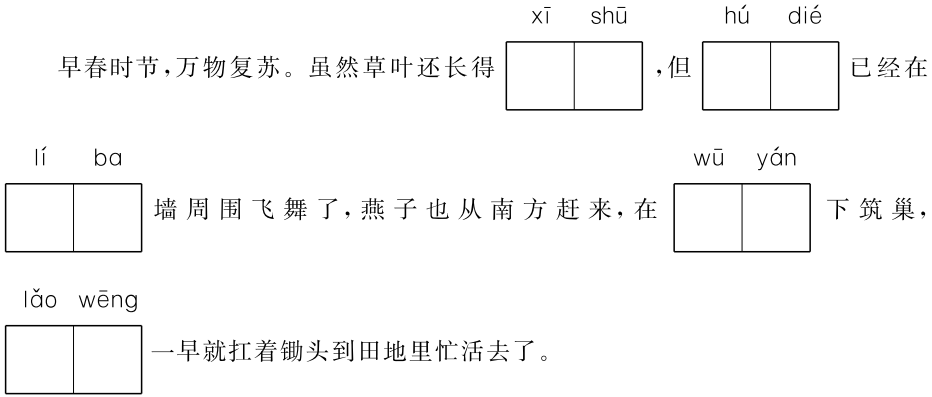 (　　　　)的绿荫　　　　	(　　　　)的竹竿　　　　	(　　　　)的风景(　　　　)的藤蔓	(　　　　)的竹笋	(　　　　)的鸡鸭(　　　　)的歌声	(　　　　)的梦乡	(　　　　)的装饰三、选择合适的关联词填空。虽然……但是……　　即使……也……　　如果……就……不但……而且……　　只有……才……1.(　　　　)附近的石头上有妇女在捣衣,它们(　　　　)从不吃惊。2.我们现在(　　　　)生活富裕了,(　　　　)也要注意节约。3.(　　　　)在科学的道路上勇于攀登的人,(　　　　)有希望到达光辉的顶点。4.这家超市里的日用品(　　　　)品种齐全,(　　　　)质量好。5.(　　　　)没有环卫工人的辛勤劳动,(　　　　)不会有整洁舒适的环境。四、课内阅读我最棒。乡下人家总爱在屋前搭一瓜架,或种南瓜,或种丝瓜,让那些瓜藤攀上棚架,爬上屋檐。当花儿落了的时候,藤上便结出了青的、红的瓜,它们一个个挂在房前,衬着那长长的藤,绿绿的叶。青、红的瓜,碧绿的藤和叶,构成了一道别有风趣的装饰,比那高楼门前蹲着一对石狮子或是竖着两根大旗杆,可爱多了。1.用文段中的加点词造句。或……或…… 					2.文段中画“　　”的句子运用了　　　　　　的手法,突出了屋前种瓜的农家小院的质朴可爱。 3.这段话描绘了一幅　　　　　　　　　　　　　　　的画面,字里行间表达了作者对乡村生活的　　　　　　　　之情。 五、课外阅读我能行。美丽的晚霞红红的太阳落山了,它收起余晖,只剩下一个柔和、鲜艳的火球。火球金黄透亮,就算再高明的画家也难以描(汇　绘)。太阳的身影消失了,只剩下一片神奇的、美丽的云,令人不由自主地想到仙境,想到梦幻的世界。我出神地望着天边的云彩,眼睛渐渐朦胧起来了。天空中仿佛出现了一条龙,金色的龙,它上游下(串　窜),吞云吐雾,喷出鲜艳美丽的水花。随着云彩的移动,飞龙仿佛进入一片原始森林,不见了踪影。森林里一棵枝繁叶茂的大树上,飞起一只洁白如玉、顶冠赤色的仙鹤。鹤背上,坐着一个头发、胡子洁白的老者,这不是动画片《哪吒闹海》里哪吒的师父——太乙真人吗?那么哪吒呢?他在哪里?哦,看到了!这不,一个结实强健、系着红兜兜的小男孩,正张开双手,向他师父飘去。我从幻境中看到了一个又一个好看的故事,一幅又一幅如画的美景。当我回到现实中来时,晚霞已经消失了。1.从括号中选择正确的字,画上“√”。2.写出下列词语的反义词。梦幻—(　　　　)　　朦胧—(　　　　)　　结实—(　　　　)3.用“　　”画出表示时间变化的句子。 4.“我”在幻想中看到了什么?阶段演练一一、稀疏　蝴蝶　篱笆　屋檐　老翁二、示例:浓浓　青青　迷人　细长　鲜嫩　成群　动听　甜蜜　别致三、1.即使……也……2.虽然……但是……3.只有……才……4.不但……而且……5.如果……就……四、1.示例:每到周末,我或是去爷爷家,或是在家里写作业。2.对比3.房前瓜藤生长旺盛,硕果累累　热爱五、1.绘　窜2.示例:现实　清楚　柔弱3.红红的太阳落山了　太阳的身影消失了　当我回到现实中来时,晚霞已经消失了。4.龙、森林、仙鹤、太乙真人、哪吒。 